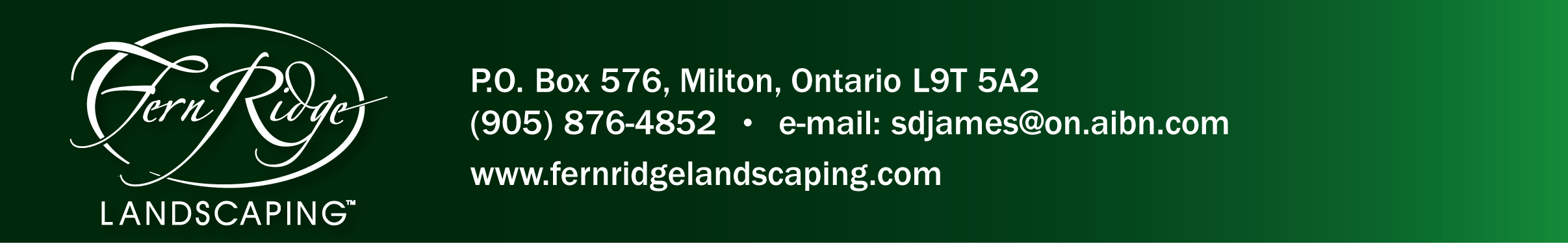 Appendix 1listing of all proposed plants for the attached concept designBotanical Name	Common Name	Size	Condition	#	CommentEvergreensAbies balsamea ‘Nana’	Dwarf Balsam Fir	30cm	2g	1	nice evergreen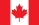 Juniperus communis ‘Blueberry Delight’	Blueberry Delight Juniper	40cm	potted	1	low, blue, blue berries for birdsJuniperus virginiana	Eastern Red Cedar	100cm	Fiber Pot	1	berries for birds, , greenPicea glauca ‘Echiniformis’	Dwarf Spruce	40cm	2g	1	very dwarf & hardyTaxus cuspidata ‘Monloo’	Emerald Spreader Yew	30 cm	potted	1	spreading evergreen, dk. grn. Red berriesBroadleaf EvergreenLavandula ‘Munstead Strain’	Lavender	10cm	potted	8	fragrant Grey lvs. purple flws.Yucca filimentosa ‘Hoffer Blue’	Hoffer Blue Yucca	40cm	3g	1	evergreen with bluish tonesTreesTilia Americana (coppiced)	Basswood	80cm	bare root	1	good texture, ShrubsChionanthus virginicus	Fringetree	80cm	3g	1	many fragrant flowers in JulyCornus sanguinea ‘Compressa’	Dwarf Bloodtwig Dogwood	60m	bare root	2	red/yellow winter branches, berries for birdsHibiscus moscheutos	Perennial Hibiscus	1g	potted	1	pink flw. summerHypericum kalmainum ‘Pot of Gold’	St. Johns Wort	40cm	2g	3	yellow flw. Long bloomPhiladelphus X virginalis	Mock orange	150cm	3g	1	Fragrent white, springPotentilla fruticosa ‘Yellow Gem’ (Dasiphora fruticosa)	Shrubby Cinquefoil	50cm	3g	1	ylw flws. all summer,gry lvs. Rhus typhina ‘Tiger’s Eye’	Tiger’s Eye Staghorn Sumac	50cm	potted	1	gold lvs and fall colorRubus odoratus	Flowering Raspberry	50cm	BareRoot	3	large leaves, late pink flwPerennialsAgastache foeniculum ‘Blue Fortune’	Anise Hyssop	1g	potted	3	blue flowers, edible leaf and flowerAlchemilla mollis	Lady’s Mantle	1g	potted	3	chartreuse flws, lvs hold waterAnaphalis margaritacea	Pearly Everlasting	4cm	potted	2	, grey leaf, white late summer flowerAnemone canadensis	Canadian Anemone	10cm	potted	5	white flw in May, good seed headAster (now Symphyotrichon)  ‘Little Carlow’ 	Little Carlow Aster	1g	potted	9	vibrant blue – fallCaltha palustris - mixed	Marsh Marigold	1g	potted	7	spring flower, white & yellowChelone oblique ‘Alba’	White Turtlehead	1g	potted	3	pink flw. through late summerCrambe maritima	Sea Kale	1g	potted	2	very large w. white flowersDryopteris marginalis	Marginal Shield Fern	1g 	potted	10	sun tolerant fern, Echinacea purpurea ‘Kim’s Knee High’	Purple Coneflower	1g	potted	5	flowers from July to OctoberEupatorium maculatum	Joe-Pye Weed	1g	potted	5	Purple flw. in AugustHelenium autumnale ‘Fireworks’	Red & Gold Sneezeweed	1g	potted	3	red/yellow flw. in fall, very tallHemerocallis ‘Hyperion’	Hyperion Daylily	1g	potted	5	Yellow bloom, green throatHeuchera americana ‘Stainless Steel’	Stainless Steel Alumroot	1g	potted	3	amazing Ontario with silver leavesIris germanica ‘Immortality’	Tall Bearded Iris	1g	potted	3	white fragrant flwrs in JuneNepeta mussinii 	Catmint	1g	potted	11	mauve flws. all season & silver/green lvs.Oenothera missourensis	Ozark Sundrops	10cm	potted	7	large yellow flws all summerPerovskia atriplicifolia	Russian Sage	1g	potted	1	Gray lvs. blue late flws.Phlox subulata ‘Rosea’.	Creeping Phlox	1g	potted	6	early flowers, low evergreenPolystichum acrostichoides	Christmas Fern	1g	potted	3	evergreen fern – BE PATIENTSanguinaria canadenis	Bloodroot	10cm	potted	8	early white flw. large low leafSilphium perfoliatum	Cup Plant	1g	potted	5	tall yellow , nifty leavesSolidago flexicaulis	Zig-zag Golden Rod	1g	potted	6	yellow fall (no allergies), Tiarella cordifolia	Foamflower	1g	potted	8	white spring flw, nice leafUvularia grandifloria	Great Merrybells	1g	potted	16	early, yellow flower]Veronica whittleyii	Creeping Veronica	1g	potted	18	deep blue flw, small lvs, sprngGrassesLuzula sylvatica	Great Woodrush	1g	potted	3	bold grass and white flowersPanicum virgatum ‘Rotstrahlbusch’	Switch Grass	1g	potted	3	good fall color, open formPanicum virgatum ‘Shenandoah’	Switch Grass	1g	potted	3	blue/Gray, good fall color, Pennisetum aloepecuroides ‘Hameln’	Fountain Grass	1g		3	exceptional foliageVinesClematis X Jackmanii	Jackman’s Clematis	2g	Staked1	1	deep purple, free floweringRosesRosa ‘Candy Oh’	Candy Oh Rose	2 yr.	Potted	2	magenta/red repeating hardy